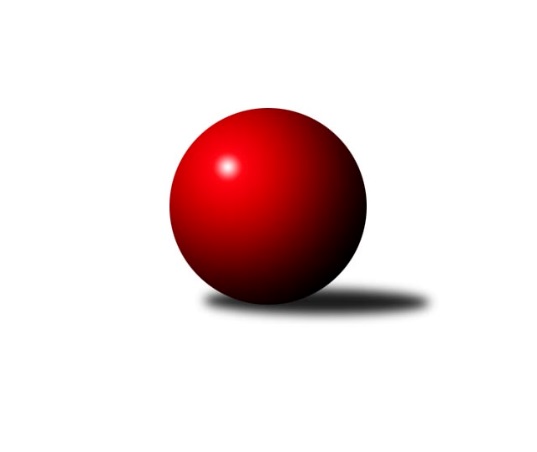 Č.5Ročník 2010/2011	25.10.2010Nejlepšího výkonu v tomto kole: 2595 dosáhlo družstvo: TJ Unie Hlubina COkresní přebor Ostrava 2010/2011Výsledky 5. kolaSouhrnný přehled výsledků:TJ Sokol Dobroslavice ˝A˝	- TJ Unie Hlubina˝B˝	6:10	2231:2251		25.10.TJ Sokol Bohumín D	- SKK Ostrava˝D˝	10:6	2336:2291		25.10.TJ VOKD Poruba C	- TJ Unie Hlubina˝D˝	14:2	2263:2112		25.10.TJ Unie Hlubina E	- TJ VOKD Poruba˝E˝	12:4	2459:2424		25.10.SKK Ostrava C	- TJ Sokol Bohumín˝C˝	6:10	2295:2334		25.10.TJ Unie Hlubina C	- TJ Sokol Michálkovice˝C˝	12:4	2595:2393		25.10.Tabulka družstev:	1.	TJ Unie Hlubina C	4	4	0	0	48 : 16 	 	 2463	8	2.	TJ VOKD Poruba C	4	3	0	1	44 : 20 	 	 2270	6	3.	TJ Sokol Dobroslavice ˝A˝	4	3	0	1	42 : 22 	 	 2336	6	4.	TJ Sokol Bohumín D	4	3	0	1	36 : 28 	 	 2327	6	5.	SKK Ostrava C	4	2	0	2	35 : 29 	 	 2326	4	6.	TJ Unie Hlubina˝B˝	4	2	0	2	33 : 31 	 	 2341	4	7.	TJ Unie Hlubina˝D˝	4	2	0	2	30 : 34 	 	 2245	4	8.	TJ Unie Hlubina E	4	2	0	2	29 : 35 	 	 2366	4	9.	TJ Sokol Bohumín˝C˝	4	2	0	2	29 : 35 	 	 2359	4	10.	TJ VOKD Poruba˝E˝	4	1	0	3	26 : 38 	 	 2370	2	11.	SKK Ostrava˝D˝	4	0	0	4	20 : 44 	 	 2314	0	12.	TJ Sokol Michálkovice˝C˝	4	0	0	4	12 : 52 	 	 2146	0Podrobné výsledky kola:	 TJ Sokol Dobroslavice ˝A˝	2231	6:10	2251	TJ Unie Hlubina˝B˝	Karel Kuchař	 	 206 	 192 		398 	 0:2 	 411 	 	222 	 189		Rudolf Riezner	David Smahel	 	 163 	 158 		321 	 0:2 	 379 	 	198 	 181		Petr Foniok	Pavel Babiš	 	 169 	 203 		372 	 0:2 	 388 	 	186 	 202		Martin Ferenčík	Josef Schwarz	 	 180 	 182 		362 	 2:0 	 354 	 	178 	 176		Jiří Štroch	Josef Vávra	 	 176 	 192 		368 	 2:0 	 333 	 	175 	 158		Miloslav Palička	Karel Ridl	 	 191 	 219 		410 	 2:0 	 386 	 	194 	 192		Roman Grünerrozhodčí: Nejlepší výkon utkání: 411 - Rudolf Riezner	 TJ Sokol Bohumín D	2336	10:6	2291	SKK Ostrava˝D˝	Václav Kladiva	 	 195 	 202 		397 	 2:0 	 364 	 	183 	 181		Antonín Pálka	Jan Stuš	 	 191 	 178 		369 	 0:2 	 374 	 	190 	 184		Bohumil Klimša	Lukáš Modlitba	 	 204 	 206 		410 	 0:2 	 419 	 	222 	 197		Jiří Koloděj	Markéta Kohutková	 	 190 	 186 		376 	 2:0 	 333 	 	164 	 169		Jaroslav Šproch	Andrea Rojová	 	 179 	 188 		367 	 0:2 	 424 	 	221 	 203		Miroslav Böhm	Hana Záškolná	 	 195 	 222 		417 	 2:0 	 377 	 	186 	 191		Miroslav Kolodějrozhodčí: Nejlepší výkon utkání: 424 - Miroslav Böhm	 TJ VOKD Poruba C	2263	14:2	2112	TJ Unie Hlubina˝D˝	Helena Hýžová	 	 166 	 167 		333 	 2:0 	 322 	 	182 	 140		František Sedláček	Marian Juřena	 	 161 	 180 		341 	 0:2 	 378 	 	189 	 189		Hana Vlčková	Helena Martinčáková	 	 192 	 211 		403 	 2:0 	 332 	 	163 	 169		Oldřich Neuverth	Roman Klímek	 	 181 	 194 		375 	 2:0 	 337 	 	164 	 173		Koloman Bagi	Pavel Hrabec	 	 199 	 202 		401 	 2:0 	 369 	 	193 	 176		Jiří Břeska	Richard Šimek	 	 194 	 216 		410 	 2:0 	 374 	 	196 	 178		Alena Koběrovározhodčí: Nejlepší výkon utkání: 410 - Richard Šimek	 TJ Unie Hlubina E	2459	12:4	2424	TJ VOKD Poruba˝E˝	Veronika Štěrbová	 	 185 	 197 		382 	 0:2 	 415 	 	205 	 210		Ladislav Mrakvia	Karel Svoboda	 	 179 	 200 		379 	 0:2 	 411 	 	211 	 200		Petr Číž	Josef Hájek	 	 201 	 224 		425 	 2:0 	 392 	 	185 	 207		Anna Mistriková	Libor Mendlík	 	 214 	 199 		413 	 2:0 	 405 	 	200 	 205		Jakub Hájek	Josef Lariš	 	 198 	 219 		417 	 2:0 	 400 	 	201 	 199		Milan Pčola	Josef Kyjovský	 	 238 	 205 		443 	 2:0 	 401 	 	200 	 201		Zdeněk Hebdarozhodčí: Nejlepší výkon utkání: 443 - Josef Kyjovský	 SKK Ostrava C	2295	6:10	2334	TJ Sokol Bohumín˝C˝	Miroslav Futerko	 	 206 	 180 		386 	 2:0 	 380 	 	193 	 187		René Světlík	Miroslav Heczko	 	 160 	 184 		344 	 0:2 	 368 	 	190 	 178		Martina Kalischová	Tomáš Kubát	 	 202 	 212 		414 	 2:0 	 405 	 	212 	 193		Lubomír Richter	Michal Blinka	 	 194 	 193 		387 	 0:2 	 396 	 	191 	 205		Libor Krajčí	Jan Pavlosek	 	 202 	 203 		405 	 2:0 	 387 	 	210 	 177		Roman Honl	Vladimír Malovaný	 	 167 	 192 		359 	 0:2 	 398 	 	198 	 200		Alfréd  Hermanrozhodčí: Nejlepší výkon utkání: 414 - Tomáš Kubát	 TJ Unie Hlubina C	2595	12:4	2393	TJ Sokol Michálkovice˝C˝	Josef Navalaný	 	 219 	 225 		444 	 2:0 	 390 	 	206 	 184		Jiří Řepecky	Eva Marková	 	 208 	 201 		409 	 0:2 	 411 	 	219 	 192		Jaroslav Karas	Karel Kudela	 	 234 	 228 		462 	 2:0 	 396 	 	201 	 195		Antonín Okapa	Petr Tomaňa	 	 195 	 192 		387 	 0:2 	 416 	 	200 	 216		Josef Paulus	Václav Rábl	 	 223 	 193 		416 	 2:0 	 362 	 	167 	 195		Petr Řepecký	Pavel Marek	 	 238 	 239 		477 	 2:0 	 418 	 	207 	 211		Jan Švihálekrozhodčí: Nejlepší výkon utkání: 477 - Pavel MarekPořadí jednotlivců:	jméno hráče	družstvo	celkem	plné	dorážka	chyby	poměr kuž.	Maximum	1.	Pavel Marek 	TJ Unie Hlubina C	464.00	299.0	165.0	3.5	2/2	(477)	2.	Petr Číž 	TJ VOKD Poruba˝E˝	415.33	280.7	134.7	5.3	3/3	(453)	3.	Martin Třečák 	TJ Sokol Dobroslavice ˝A˝	413.50	286.0	127.5	5.0	2/3	(424)	4.	Roman Honl 	TJ Sokol Bohumín˝C˝	411.67	285.7	126.0	4.3	3/3	(427)	5.	Josef Hájek 	TJ Unie Hlubina E	410.00	288.0	122.0	6.3	2/2	(425)	6.	Rudolf Riezner 	TJ Unie Hlubina˝B˝	409.83	276.2	133.7	3.8	3/3	(421)	7.	Karel Ridl 	TJ Sokol Dobroslavice ˝A˝	408.33	289.2	119.2	6.8	3/3	(412)	8.	Ivo Kovářík 	TJ Sokol Dobroslavice ˝A˝	408.00	282.0	126.0	7.5	2/3	(409)	9.	Jakub Hájek 	TJ VOKD Poruba˝E˝	407.83	280.7	127.2	6.0	3/3	(428)	10.	Lubomír Richter 	TJ Sokol Bohumín˝C˝	407.75	276.0	131.8	6.5	2/3	(425)	11.	Eva Marková 	TJ Unie Hlubina C	407.00	277.5	129.5	7.2	2/2	(433)	12.	Karel Kudela 	TJ Unie Hlubina C	407.00	288.3	118.7	6.3	2/2	(462)	13.	Jaroslav Hrabuška 	TJ VOKD Poruba C	407.00	290.0	117.0	6.5	2/2	(461)	14.	Miroslav Böhm 	SKK Ostrava˝D˝	406.67	289.2	117.5	7.3	3/3	(424)	15.	Jiří Koloděj 	SKK Ostrava˝D˝	405.33	288.0	117.3	5.2	3/3	(433)	16.	Josef Kyjovský 	TJ Unie Hlubina E	404.50	286.7	117.8	7.2	2/2	(443)	17.	Jiří Prokop 	TJ Unie Hlubina C	403.00	282.0	121.0	7.3	2/2	(470)	18.	Stanislav Navalaný 	TJ Unie Hlubina˝B˝	402.75	277.3	125.5	4.8	2/3	(415)	19.	Roman Grüner 	TJ Unie Hlubina˝B˝	402.67	281.0	121.7	7.0	3/3	(442)	20.	Jan Švihálek 	TJ Sokol Michálkovice˝C˝	401.50	287.5	114.0	10.0	2/3	(418)	21.	Zdeněk Hebda 	TJ VOKD Poruba˝E˝	400.00	277.5	122.5	7.5	2/3	(401)	22.	Hana Záškolná 	TJ Sokol Bohumín D	397.50	279.8	117.8	8.3	2/2	(417)	23.	Ladislav Mrakvia 	TJ VOKD Poruba˝E˝	397.00	279.0	118.0	8.0	3/3	(415)	24.	Michaela Černá 	TJ Unie Hlubina E	395.50	275.5	120.0	8.0	2/2	(416)	25.	Radek Říman 	TJ Sokol Michálkovice˝C˝	395.50	283.8	111.8	8.3	2/3	(429)	26.	Lukáš Modlitba 	TJ Sokol Bohumín D	395.33	272.8	122.5	5.2	2/2	(429)	27.	Jiří Břeska 	TJ Unie Hlubina˝D˝	395.00	276.5	118.5	5.5	2/2	(421)	28.	Libor Krajčí 	TJ Sokol Bohumín˝C˝	394.83	281.2	113.7	7.5	3/3	(412)	29.	Jan Pavlosek 	SKK Ostrava C	394.67	275.3	119.3	5.7	3/3	(411)	30.	Miroslav Koloděj 	SKK Ostrava˝D˝	394.50	279.0	115.5	9.0	3/3	(423)	31.	Miroslav Futerko 	SKK Ostrava C	392.83	280.5	112.3	7.0	3/3	(402)	32.	Hana Vlčková 	TJ Unie Hlubina˝D˝	392.33	277.2	115.2	10.0	2/2	(423)	33.	Jan Stuš 	TJ Sokol Bohumín D	392.33	285.5	106.8	11.5	2/2	(407)	34.	Josef Vávra 	TJ Sokol Dobroslavice ˝A˝	392.33	271.0	121.3	8.0	3/3	(421)	35.	René Světlík 	TJ Sokol Bohumín˝C˝	392.00	277.3	114.7	6.2	3/3	(420)	36.	Libor Mendlík 	TJ Unie Hlubina E	392.00	281.5	110.5	8.5	2/2	(417)	37.	Jan Petrovič 	TJ Unie Hlubina E	391.75	287.3	104.5	12.8	2/2	(428)	38.	Tomáš Kubát 	SKK Ostrava C	391.33	272.7	118.7	6.8	3/3	(414)	39.	Karel Svoboda 	TJ Unie Hlubina E	389.50	278.7	110.8	9.3	2/2	(407)	40.	Václav Rábl 	TJ Unie Hlubina C	389.50	282.0	107.5	7.5	2/2	(428)	41.	Josef Paulus 	TJ Sokol Michálkovice˝C˝	389.17	271.8	117.3	7.2	3/3	(416)	42.	Petr Tomaňa 	TJ Unie Hlubina C	388.75	276.8	112.0	7.8	2/2	(398)	43.	Alfréd  Herman 	TJ Sokol Bohumín˝C˝	388.50	267.0	121.5	7.3	3/3	(404)	44.	Michal Blinka 	SKK Ostrava C	388.17	272.8	115.3	9.0	3/3	(410)	45.	Pavel Rozkoš 	TJ Sokol Bohumín D	388.00	277.0	111.0	10.5	2/2	(396)	46.	Richard Šimek 	TJ VOKD Poruba C	387.50	278.5	109.0	6.3	2/2	(410)	47.	Pavel Hrabec 	TJ VOKD Poruba C	386.83	275.0	111.8	7.3	2/2	(401)	48.	Markéta Kohutková 	TJ Sokol Bohumín D	386.33	279.5	106.8	13.3	2/2	(396)	49.	Antonín Chalcář 	TJ VOKD Poruba C	385.25	274.3	111.0	5.5	2/2	(418)	50.	Miloslav Palička 	TJ Unie Hlubina˝B˝	384.33	276.2	108.2	12.0	3/3	(432)	51.	Alena Koběrová 	TJ Unie Hlubina˝D˝	383.75	273.8	110.0	8.5	2/2	(406)	52.	Pavel Kubina 	SKK Ostrava˝D˝	383.50	267.5	116.0	10.0	2/3	(398)	53.	Pavel Plaček 	TJ Sokol Bohumín˝C˝	383.50	276.8	106.8	8.3	2/3	(399)	54.	Karel Kuchař 	TJ Sokol Dobroslavice ˝A˝	382.67	269.7	113.0	7.0	3/3	(398)	55.	Lumír Kocián 	TJ Sokol Dobroslavice ˝A˝	382.00	273.5	108.5	7.0	2/3	(397)	56.	Martin Ferenčík 	TJ Unie Hlubina˝B˝	381.83	263.8	118.0	6.7	3/3	(430)	57.	Petr Foniok 	TJ Unie Hlubina˝B˝	381.50	271.0	110.5	12.8	2/3	(399)	58.	Anna Mistriková 	TJ VOKD Poruba˝E˝	381.00	281.5	99.5	14.0	2/3	(392)	59.	Martina Kalischová 	TJ Sokol Bohumín˝C˝	380.33	272.7	107.7	8.3	3/3	(387)	60.	Jaroslav Karas 	TJ Sokol Michálkovice˝C˝	380.00	280.8	99.3	9.8	2/3	(411)	61.	Jiří Štroch 	TJ Unie Hlubina˝B˝	379.33	273.0	106.3	7.3	3/3	(400)	62.	Roman Klímek 	TJ VOKD Poruba C	377.75	268.0	109.8	8.5	2/2	(380)	63.	Antonín Okapa 	TJ Sokol Michálkovice˝C˝	377.00	278.5	98.5	10.0	2/3	(396)	64.	Zdeněk Mžik 	TJ VOKD Poruba˝E˝	376.50	268.0	108.5	8.0	2/3	(402)	65.	Josef Schwarz 	TJ Sokol Dobroslavice ˝A˝	375.33	267.0	108.3	10.0	3/3	(398)	66.	Pavel Babiš 	TJ Sokol Dobroslavice ˝A˝	375.00	264.5	110.5	12.0	2/3	(378)	67.	Miroslav Heczko 	SKK Ostrava C	373.00	265.7	107.3	11.5	3/3	(387)	68.	Antonín Pálka 	SKK Ostrava˝D˝	368.83	264.0	104.8	11.8	3/3	(380)	69.	Jiří Řepecky 	TJ Sokol Michálkovice˝C˝	368.83	273.8	95.0	11.0	3/3	(390)	70.	Oldřich Neuverth 	TJ Unie Hlubina˝D˝	365.25	263.5	101.8	13.5	2/2	(400)	71.	Koloman Bagi 	TJ Unie Hlubina˝D˝	365.00	262.7	102.3	12.8	2/2	(411)	72.	Vojtěch Turlej 	TJ VOKD Poruba˝E˝	364.00	274.0	90.0	15.0	2/3	(389)	73.	Jiří Vlček 	TJ Sokol Bohumín D	361.50	272.0	89.5	13.0	2/2	(362)	74.	Václav Boháčik 	TJ VOKD Poruba˝E˝	358.50	267.5	91.0	12.0	2/3	(373)	75.	Jaroslav Šproch 	SKK Ostrava˝D˝	357.83	273.3	84.5	17.3	3/3	(402)	76.	František Sedláček 	TJ Unie Hlubina˝D˝	357.75	264.5	93.3	13.8	2/2	(400)	77.	Helena Hýžová 	TJ VOKD Poruba C	356.75	259.8	97.0	10.8	2/2	(365)	78.	Karel Procházka 	TJ Sokol Michálkovice˝C˝	351.75	250.5	101.3	13.5	2/3	(354)		Josef Navalaný 	TJ Unie Hlubina C	445.67	304.7	141.0	3.3	1/2	(450)		Lenka Raabová 	TJ Unie Hlubina C	442.50	301.5	141.0	3.0	1/2	(465)		Oldřich Stolařík 	SKK Ostrava C	435.00	293.0	142.0	6.0	1/3	(435)		Josef Lariš 	TJ Unie Hlubina E	412.67	280.0	132.7	6.3	1/2	(418)		Božena Olšovská 	TJ Unie Hlubina˝D˝	402.33	286.0	116.3	8.0	1/2	(439)		Milan Pčola 	TJ VOKD Poruba˝E˝	400.00	293.0	107.0	13.0	1/3	(400)		Helena Martinčáková 	TJ VOKD Poruba C	396.00	281.7	114.3	8.0	1/2	(419)		Václav Kladiva 	TJ Sokol Bohumín D	394.67	284.7	110.0	13.3	1/2	(397)		Andrea Rojová 	TJ Sokol Bohumín D	378.50	264.5	114.0	9.0	1/2	(390)		Bohumil Klimša 	SKK Ostrava˝D˝	374.00	275.0	99.0	11.0	1/3	(374)		František Hájek 	TJ VOKD Poruba˝E˝	371.50	258.5	113.0	9.0	1/3	(398)		Veronika Štěrbová 	TJ Unie Hlubina E	369.00	268.0	101.0	9.5	1/2	(382)		Jiří Preksta 	TJ Unie Hlubina˝D˝	367.00	275.5	91.5	13.0	1/2	(378)		Lukáš Korta 	SKK Ostrava C	366.00	259.0	107.0	10.0	1/3	(366)		Petr Řepecký 	TJ Sokol Michálkovice˝C˝	362.00	268.0	94.0	12.0	1/3	(362)		Vladimír Malovaný 	SKK Ostrava C	355.50	256.0	99.5	13.0	1/3	(359)		Marian Juřena 	TJ VOKD Poruba C	341.00	254.0	87.0	17.0	1/2	(341)		Jaroslav Jurášek 	TJ Sokol Michálkovice˝C˝	339.00	256.0	83.0	18.0	1/3	(339)		Oldřich Vítek 	TJ VOKD Poruba C	327.00	234.0	93.0	11.0	1/2	(327)		David Smahel 	TJ Sokol Dobroslavice ˝A˝	321.00	243.0	78.0	18.0	1/3	(321)Sportovně technické informace:Starty náhradníků:registrační číslo	jméno a příjmení 	datum startu 	družstvo	číslo startu
Hráči dopsaní na soupisku:registrační číslo	jméno a příjmení 	datum startu 	družstvo	Program dalšího kola:6. kolo1.11.2010	po	17:00	TJ Unie Hlubina˝B˝ - TJ Sokol Michálkovice˝C˝	1.11.2010	po	17:00	TJ Sokol Bohumín˝C˝ - TJ Unie Hlubina C	1.11.2010	po	17:00	TJ VOKD Poruba˝E˝ - SKK Ostrava C	1.11.2010	po	17:00	TJ Unie Hlubina˝D˝ - TJ Unie Hlubina E	1.11.2010	po	17:00	SKK Ostrava˝D˝ - TJ VOKD Poruba C	1.11.2010	po	17:00	TJ Sokol Dobroslavice ˝A˝ - TJ Sokol Bohumín D	Nejlepší šestka kola - absolutněNejlepší šestka kola - absolutněNejlepší šestka kola - absolutněNejlepší šestka kola - absolutněNejlepší šestka kola - dle průměru kuželenNejlepší šestka kola - dle průměru kuželenNejlepší šestka kola - dle průměru kuželenNejlepší šestka kola - dle průměru kuželenNejlepší šestka kola - dle průměru kuželenPočetJménoNázev týmuVýkonPočetJménoNázev týmuPrůměr (%)Výkon2xPavel MarekHlubina C4773xPavel MarekHlubina C116.364772xKarel KudelaHlubina C4621xKarel KudelaHlubina C112.74623xJosef NavalanýHlubina C4441xMiroslav BöhmOstrava D108.514242xJosef KyjovskýHlubina E4431xTomáš KubátSKK C108.494142xJosef HájekHlubina E4252xJosef NavalanýHlubina C108.314442xMiroslav BöhmOstrava D4241xJosef KyjovskýHlubina E108.07443